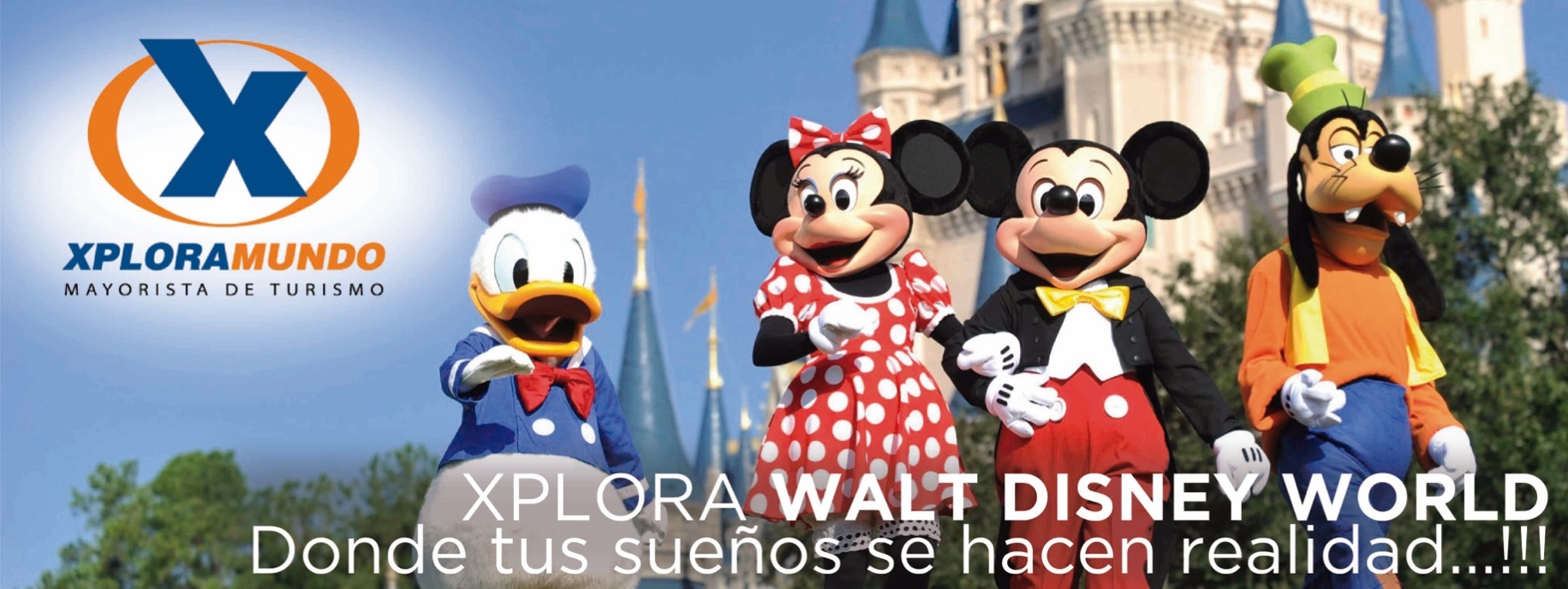 CIRCUITO MÁGICO DE EXPOSaint Augustine/Tampa/Clearwater/ Orlando04 Días / 03 NochesVigencia: hasta el 15 de Diciembre del 2020PROGRAMA INCLUYE:Una (1)noche de alojamiento en Saint Augustine. Dos (2)noches de alojamiento en Tampa. Almuerzo en Saint Augustine en Restaurant "Columbia"Cena en Ciudad de Tampa en el sector de Ybor City.MÁGICAS VISITAS A LAS SIGUIENTES ATRACCIONES:Busch GardensCastillo de San MarcosClearwater Marina AquariuImpuestos Ecuatorianos: IVA e ISD.Desayuno en hoteles que lo incluyan en sus tarifas.Impuestos hoteleros y Asistencia local durante su estadía.Nuestros guías ofrecen una explicación detallada de cada atracción.PRECIOS POR PERSONA EN US$.**APLICA UNICAMENTE PARA PAGO EN EFECTIVO, CHEQUE O TRANSFERENCIA**CONSULTE NUESTRO SISTEMA DE PAGO CON TARJETA DE CREDITOPrograma operado con un mínimo de 4 personas viajando juntasHOTELES:SAINT AUGUSTINE: Hampton Inn ó similarTAMPA: Hilton Tampa ó similarITINERARIO:DÍA 01 - Orlando / Saint AugustineMuy temprano saldremos desde Hotel Comfort Inn en Orlando. Si pasajeros están alojados en otros hoteles, nosotros los recogeremos y los llevaremos al punto de encuento. Salida a Saint Augustine. Primera ciudad de USA, fundada por españoles en 1565. La ciudad está a 170 kilometros de Orlando. Recorreremos la histórica ciudad. Realizaremos un ingreso al Castillo de San Marcos. Almorzaremos en el restaurante español Columbia Restaurant abierto al público en 1905. Por la noche realizaremos visita a la ciudad que presenta una iluminación espectacular. Como opcional podemos hacer una parada en algún bar ó Pub de la ciudad
DÍA 02 –Saint Augustine / TampaA hora convenida haremos una visita a las playas de Saint Augustine. Inmediatamente después iniciaremos nuestro recorrido a Tampa. Ciudad que está a unos 290 kilometros de Saint Augustine. Llegada. Alojamiento en Hotel. Por la noche visitaremos la ciudad turística de Ybor City. Cena en esta linda ciudad.DÍA 03 –Tampa / Busch GardensEl parque de atracciones más completo sin lugar a dudas es: BUSCH GARDENS. “Montu”, “kumba” y “Gwazi” sonlas montañas más espectaculares del Este floridano.Uds. nunca las olvidarán. La montaña rusa "Sheikra". La más nueva y espectacular montaña: "Cheetah Hunt". Lo nuevo se llama "La Furia de Falcons". Espectáculos en vivo, Animales en su habitat. Jamás experimentarán algo tan natural como Busch Gardens. La excursión al parquees guiada. Todo el día.DÍA 04 -  Tampa / Clearwater / Aquarium / OrlandoVisita Muy temprano iniciaremos el recorrido de 45 kilometros para visitar Clearwater Marine AQUARIUM. Podrán ver en acción al famoso delfín Winter (es hembra). Otros delfines pueden ser vistos. Una linda visita. A hora oportuna iniciaremos nuestro regreso a Orlando. Dejaremos a pasajeros en sus respectivos hoteles.
Fín de nuestros servicios.Fin de nuestros servicios.NOTAS IMPORTANTES:Precio No incluye Ticket Aéreo.Precios sujetos a cambio de acuerdo a disponibilidad Precios válidos para las fechas solicitadas y para la cantidad de pasajeros especificados.Esta cotización no garantiza espacios en habitación, una vez que se procede a realizar la reserva se confirmará y garantizará los espacios.Tarifa NO incluye el Resort Fee, será cobrado directamente por el hotel al huésped.Favor informar si procedemos con el bloqueo de espacios requeridos.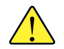 Favor notar que las tarifas no incluyen algunos gastos que deberán ser cubiertos por el pasajero directamente en el hotel, por ejemplo: RESORT FEE,  impuestos de la ciudad, estacionamiento, propinas, y otros.XPLORAMUNDO Cia. Ltda., no se hace responsable por estos gastos y no tiene control de su implementación.** Para nosotros es un placer servirle **PAXSGLDBLTPLQUAJRCH04 a 06 paxs121298591087275767307 a 10 paxs111889181677866459411 a 13 paxs1030803728690576508